ABRI DE JARDIN 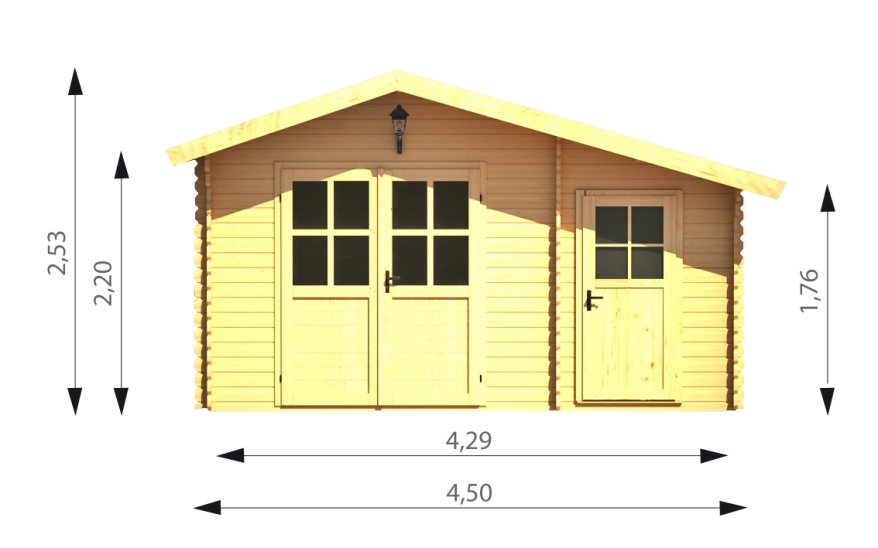 34 mm HERMES 4530.01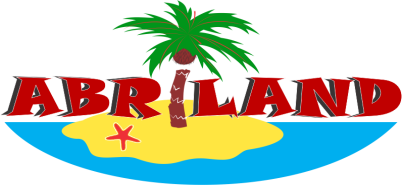 -matière                                 pin du Nord sec-èpaisseur                               34 mm  -sol                                           4.5x3m-interieures                             4.30x2.80m-hauteur faitage                     2.60 m-hauteur paroi                        2.2/1.76 m-plancher inclus èpaisseur   20 mm-lambri  toit èpaisseur           20 mm-avancée toit                          50 cm-porte double                          161x187 cm/85X167cm-1  fenêtre                                 138x101 cm-simple vitrage  èpaisseur      4 mm-surface toiture                        12 m²-couverture inclus feutre rouge èpaisseur 2.8mm garantie 7 ans